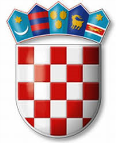       REPUBLIKA HRVATSKA    ŽUPANIJSKI SUD U RIJECIŽrtava fašizma 7, 51 000 RIJEKA        		         Priopćenje za javnost od 13. rujna 2022.U kaznenom predmetu Županijskog suda u Rijeci protiv okrivljenika Romana Brnade zbog počinjenja u stanju neubrojivosti protupravnog djela teškog ubojstva iz članka 111. stavka 1. Kaznenog zakona („Narodne novine“ broj 125/11, 144/12, 56/15, 61/15, 101/17,118/18, 126/19, 84/21 – dalje u tekstu: KZ/11) određena je rasprava za dane 14. i 15. rujna 2022. s početkom u 9,00 sati. Rasprava će se održati pod predsjedanjem sutkinje Ika Šarić.Okrivljenik Roman Brnada, koji je lišen slobode od dana 6. veljače 2022., i protiv kojeg je određen istražni zatvor iz zakonske osnove predviđene u članku 551. Zakona o kaznenom postupku („Narodne novine“ broj 152/08, 76/09, 80/11, 91/12, 143/12, 56/13, 145/13, 152/14, 70/17 i 126/19, dalje: ZKP/08) će na raspravu biti doveden iz Bolnice za osobe lišene slobode Zagreb.Glasnogovornica Županijskog suda u RijeciSandra Juranović 